Противопоказания для всех видов клизм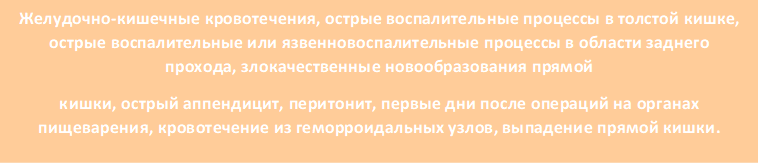 